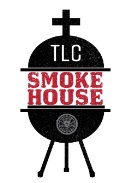 A little bit about us…Who are we? Trinity Lutheran Church (TLC) Smokehouse is a food truck on a mission.
What is our mission?Our mission is to support your organization by raising money through food sales from our food truck all summer and into the fall (April 1 – September 30) so that you can continue to make our community a little bit brighter.
How much money will we raise?Each customer has a choice when they stop by our food truck - which charity they would liketo support with their purchase.  If selected, 10 percent of their sale and 100 percent of their tip will go to your cause.  To maximize fundraising efforts, only two or three local causes will be offered.			Now, tell us a little bit about you…Name of your organization? What do you do for your community?What do you plan to do with the money raised?	Would you be willing to pray for our mission?	Yes	NoWould you be willing to provide a volunteer work crew for our food truck? 	Yes	NoIf yes, please list the Crew Chief’s name and contact information.Name						Phone Number____________________________________________________________________________________________________________Email address ____________________________________________________________________________________________Best way to contact you? Call, text, or email The work schedule is emailed out through SignUp Genuis.